UNIT-4সম্পূৰ্ণকৰণ; ইয়াৰ উদ্দেশ্য;  প্ৰকাৰ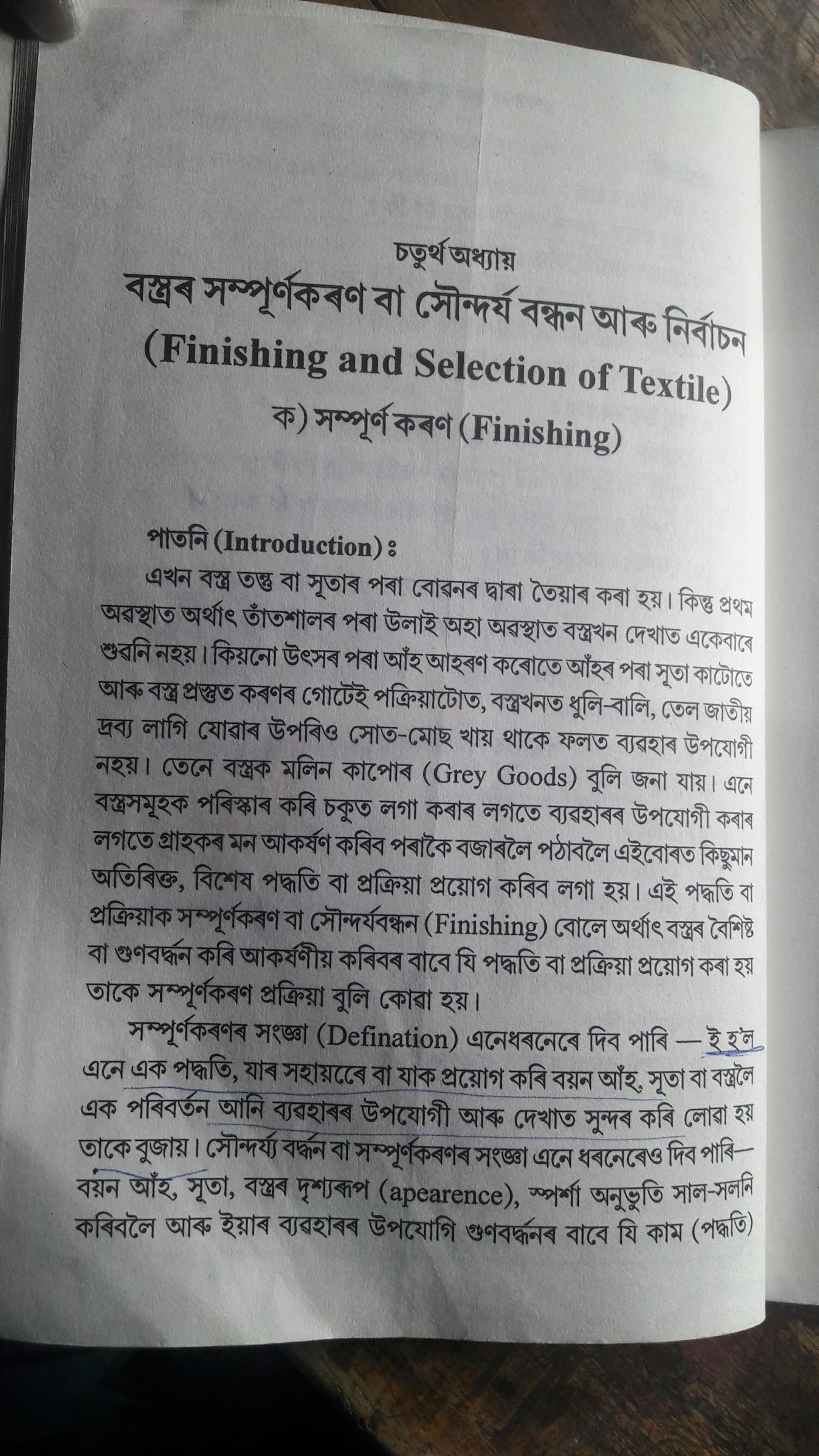 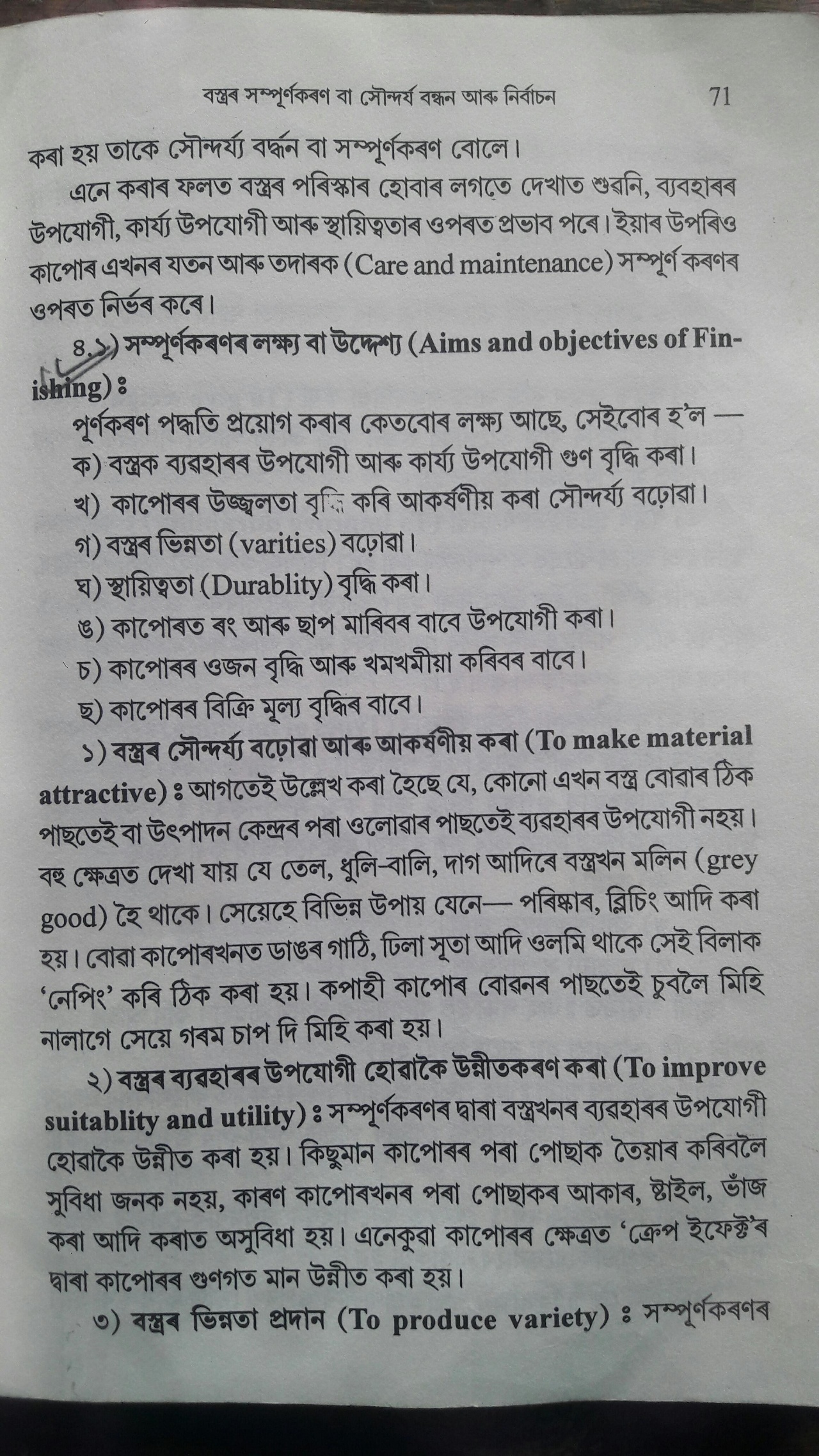 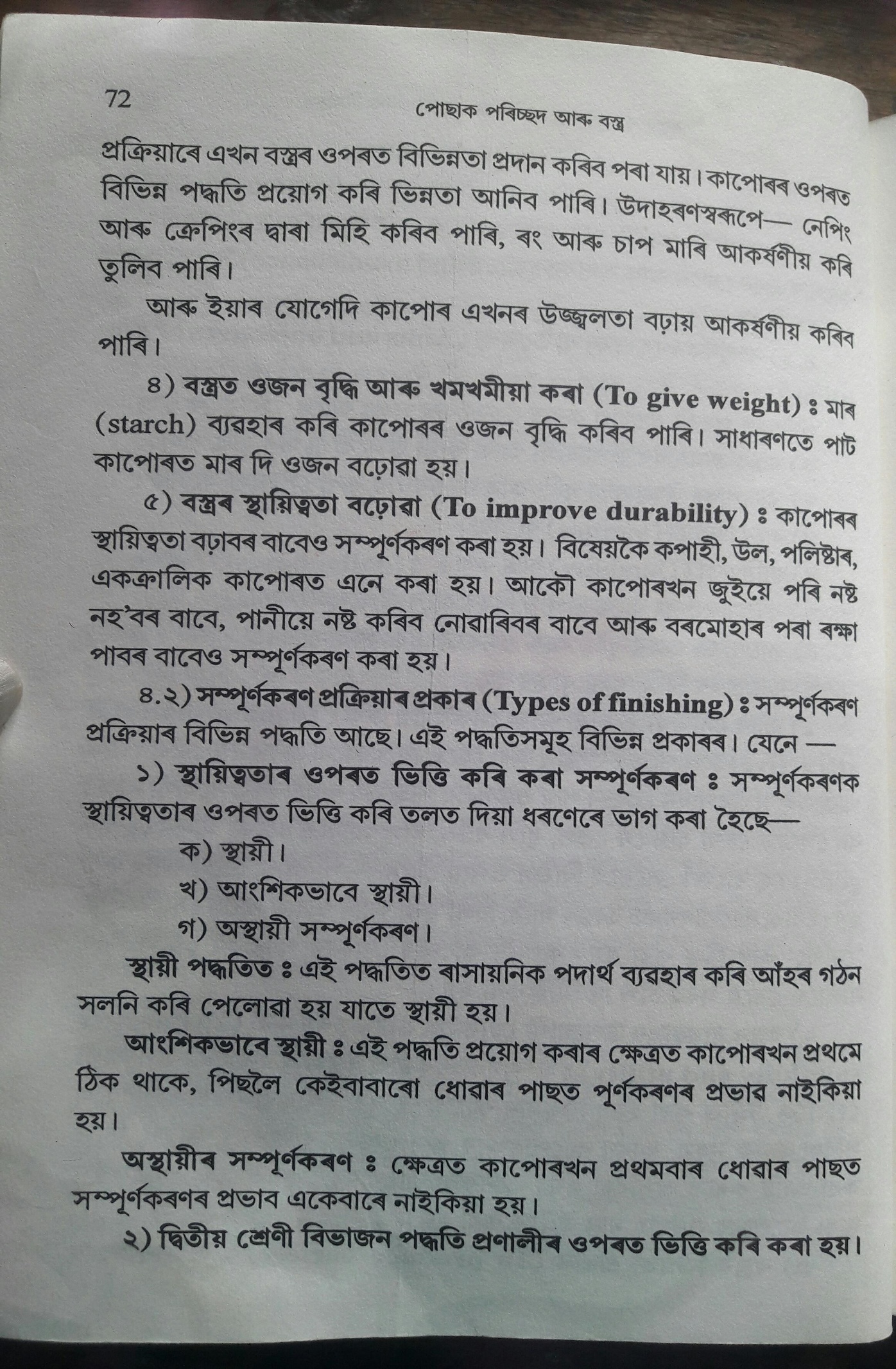 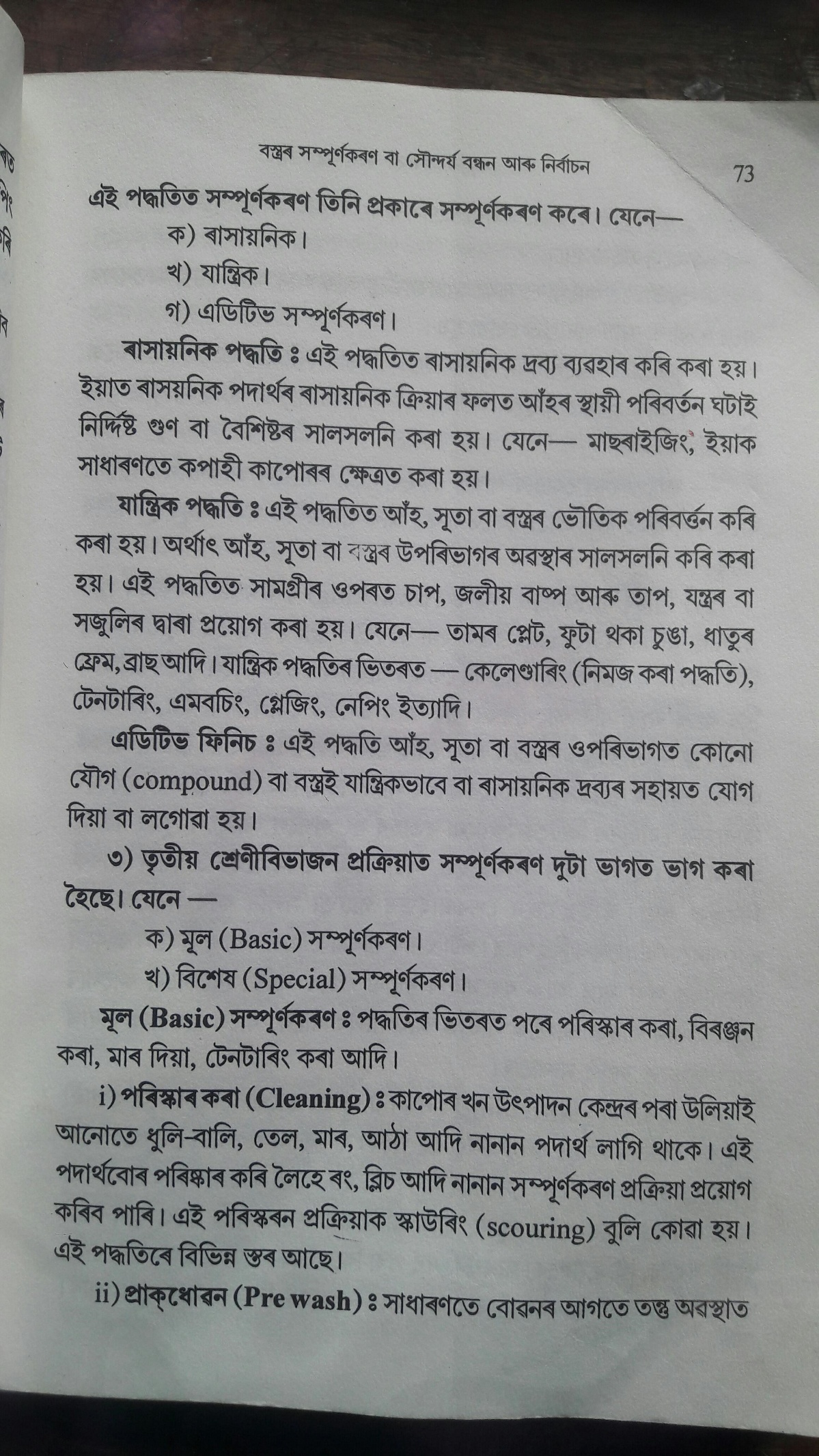 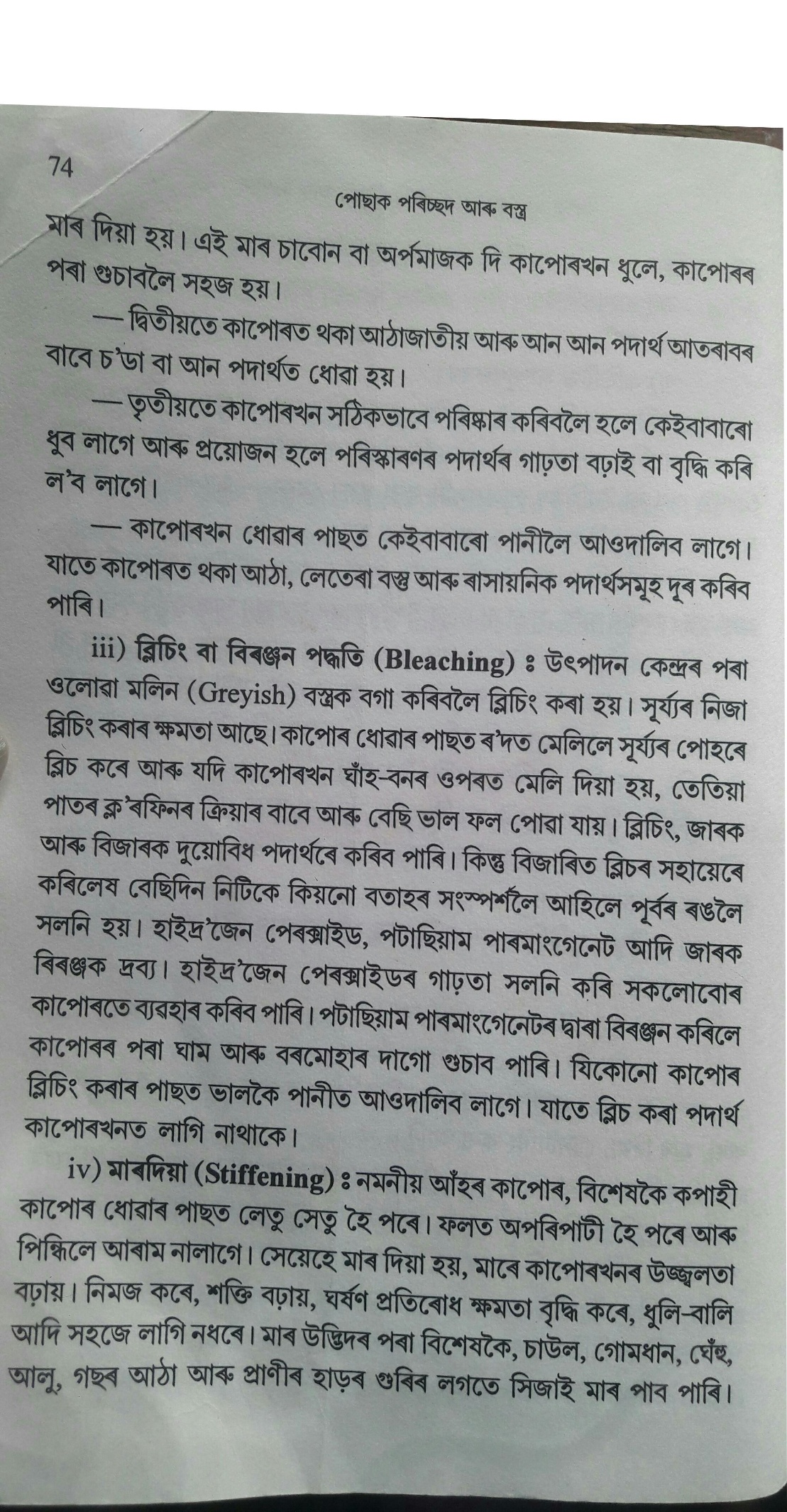 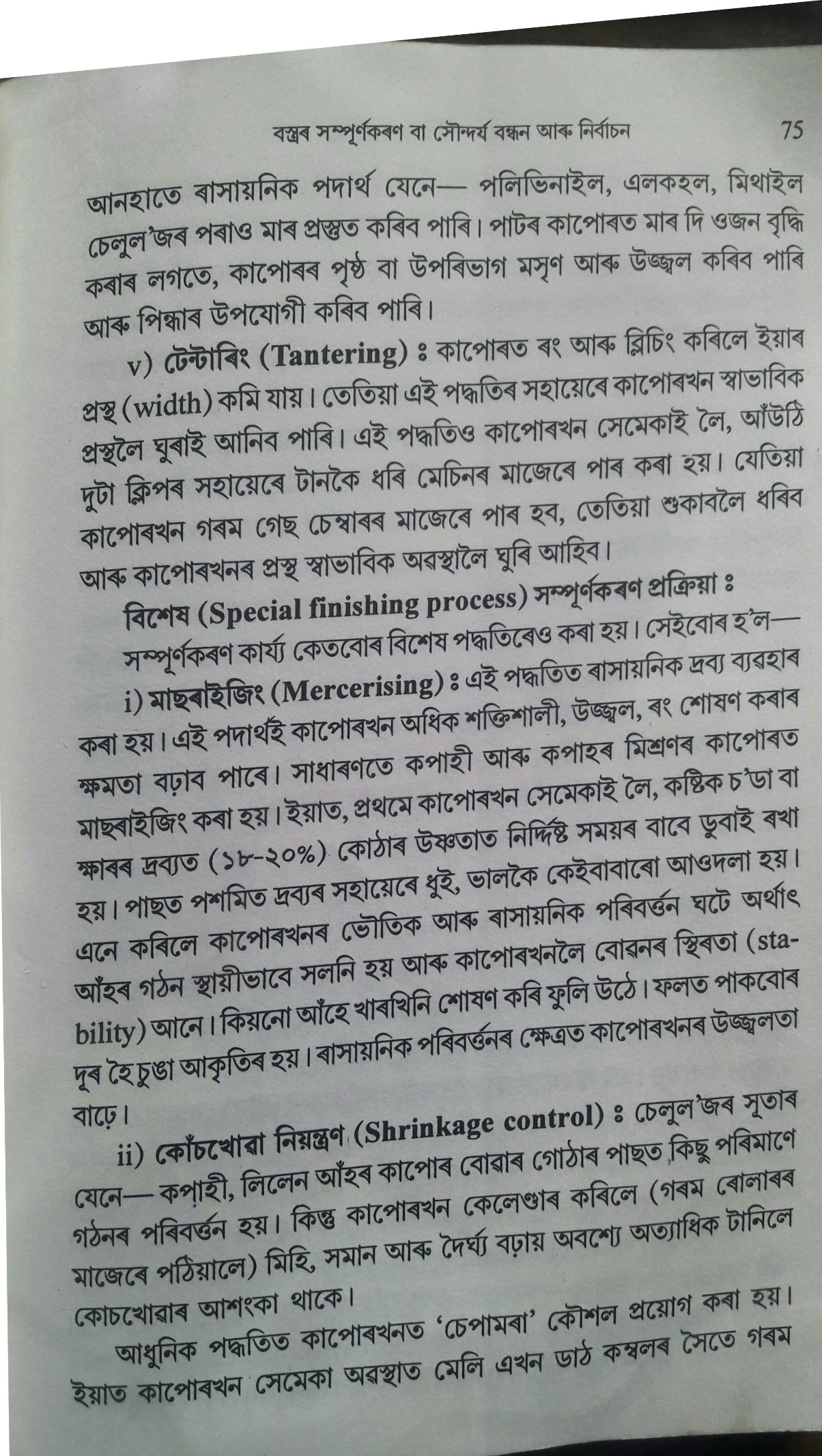 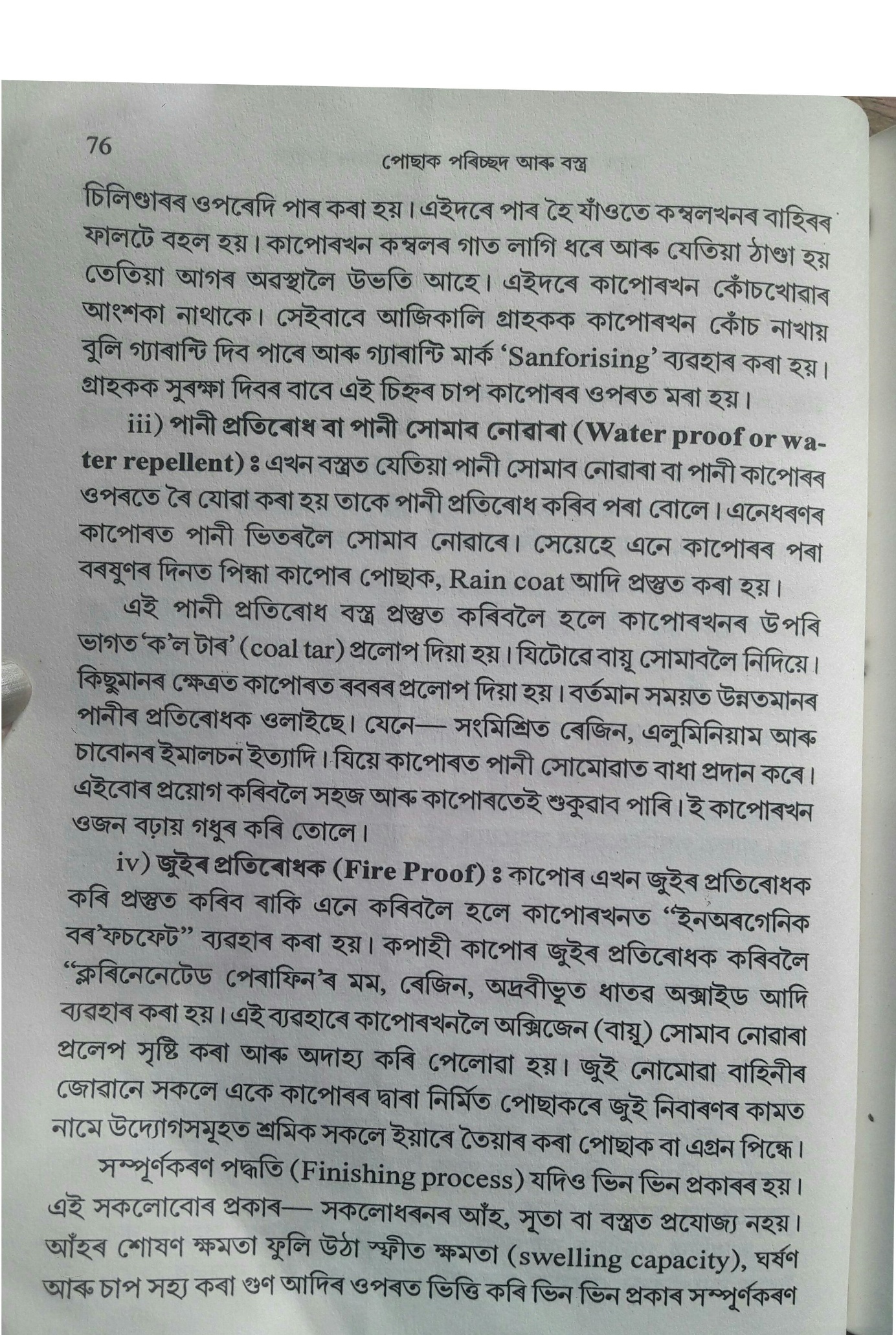 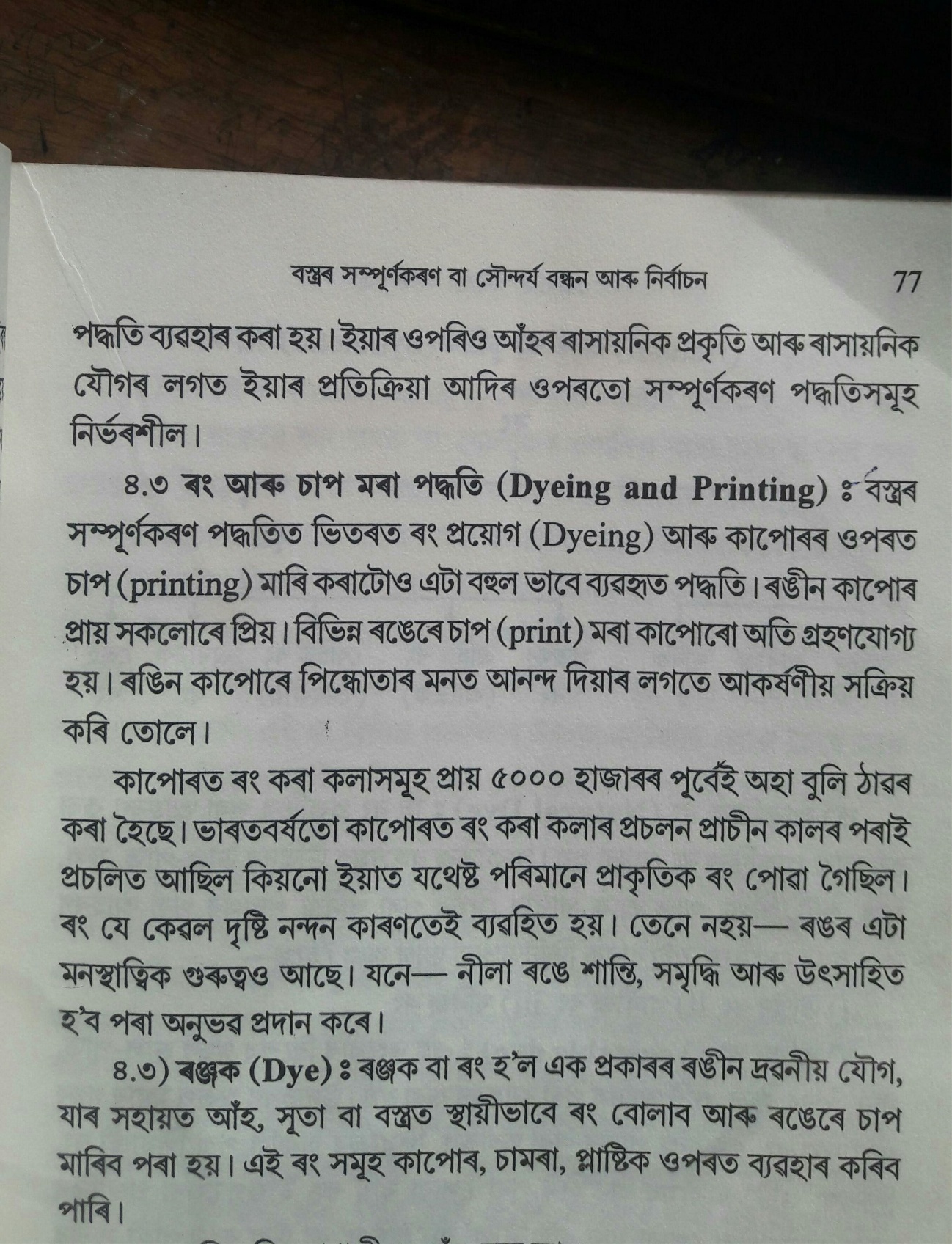 